 RECOMENDACIONES PARA LOS INTEGRANTES DE LAS FAMILIAS 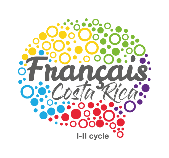 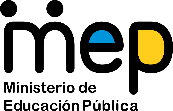 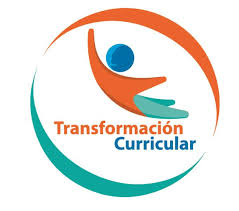 Recomendaciones para la familia en la enseñanza de francés La dedicación y atención que la familia brinde a los estudiantes resulta de suma importancia en el aprendizaje de una lengua extranjera, en este caso el aprendizaje de la lengua francesa. Se pretende que el estudiantado en primer lugar se familiarice con la sonoridad de la nueva lengua. Para ello se dará acompañamiento desde el hogar a los niños a fin de que recuerden y refuercen los conocimientos y habilidades adquiridas durante el periodo de clases. Cabe destacar que el aprendizaje de una lengua extranjera implica el desarrollo de las cuatro competencias lingüísticas, es decir: comprender lo que se dice, comprender lo que se lee, poder hablar y poder escribir.  Se debe considerar también el aspecto cultural al entrar en contacto con una cultura extranjera. 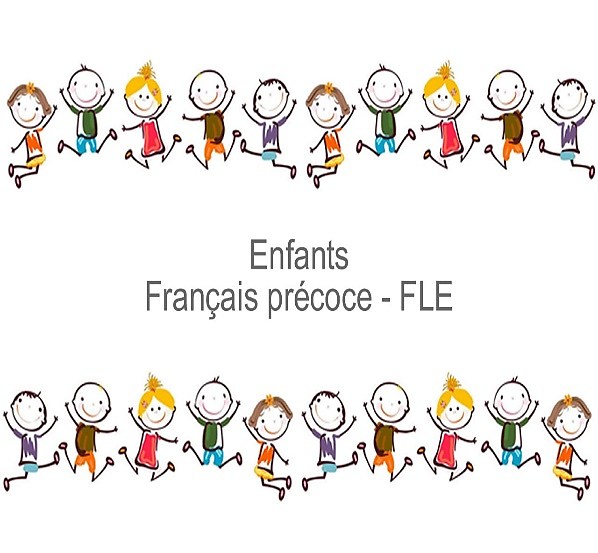 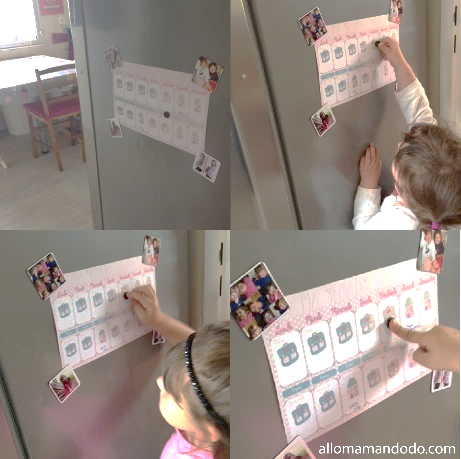 Organice el programa de trabajo de la semanaJuntamente con su hijo(a) establezca (sin la n) el programa de la semana. Las actividades durarán entre 15 y 40 minutos, de acuerdo con la edad del estudiante. No olvide realizar pausas y mini pausas con el fin de mantener la atención. Cada día se deberá cumplir con el trabajo establecido. 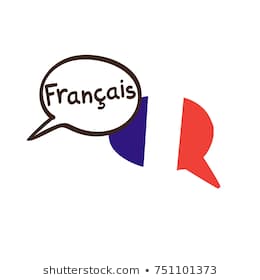 Mantenga el contacto diario con la lengua extranjera Ayude a su hijo(a) a mantener activos los conocimientos y habilidades que adquirió en clase. Se recomienda repasar del cuaderno y practicar oralmente lo que llamamos rituales de clase: los saludos, la fecha, el estado del tiempo, canciones, poesías, entre otros. 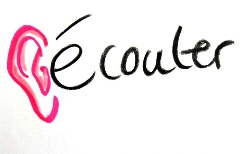 Promueva actividades de escuchaEn la medida de lo posible promueva actividades de escucha como por ejemplo: canciones, poesías y diálogos mediante el uso de la tecnología como el teléfono celular e internet. En caso de no poder acceder a estos medios telemáticos, repase en voz alta el vocabulario y las frases vistas en clase. Puede establecer contacto con el docente a cargo que le dará más sugerencias. 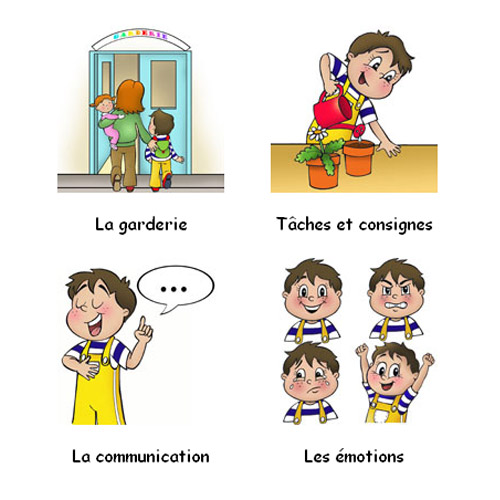 Promueva actividades de producción oral Aproveche actividades cotidianas para que el estudiante diga algunas palabras o expresiones ya aprendidas.  Para facilitar estas actividades se puede elaborar una especie de diccionario ilustrado y clasificar por temas el vocabulario y las expresiones. Si es posible mediante el teléfono graben palabras, diálogos y las envían al docente y sus compañeros de clase, de esta forma se mantiene la comunicación y se refuerza el sentido de pertenencia. 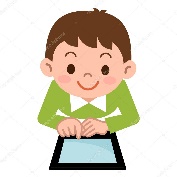 Aproveche los recursos en línea  Recuerde que los niños aprenden con mayor facilidad mediante el juego. El docente podrá indicarle algunos recursos para repasar de manera interactiva.Algunas aplicaciones disponibles para teléfonos y tabletas Android como: https://play.google.com/store/apps/details?id=com.fleprimaire.trois.fletroisieme https://play.google.com/store/apps/details?id=com.fleprimaire.eav.flequatrieme 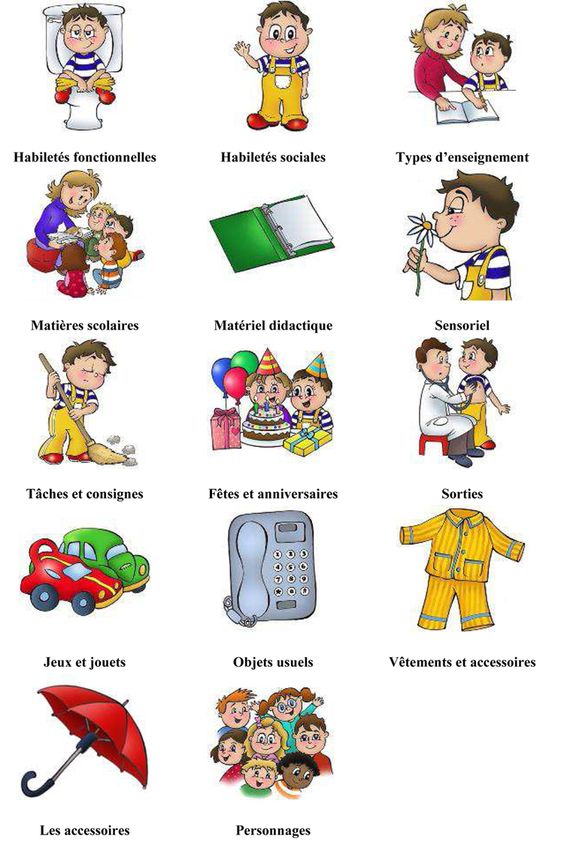 Lleve un registro de las actividades realizadasAyude a su hijo (a) a tener un registro o crónica de las actividades realizadas, mediante texto, fotos o dibujos, de forma que le sirva de recordatorio, se valore en él su esfuerzo y le permita tomar consciencia de todo lo que conoce. 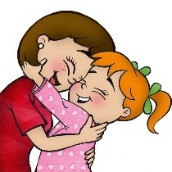 Recompensar el esfuerzo de su hijo (a) mediante la felicitaciónNo olvide la importancia del refuerzo positivo como el elogio.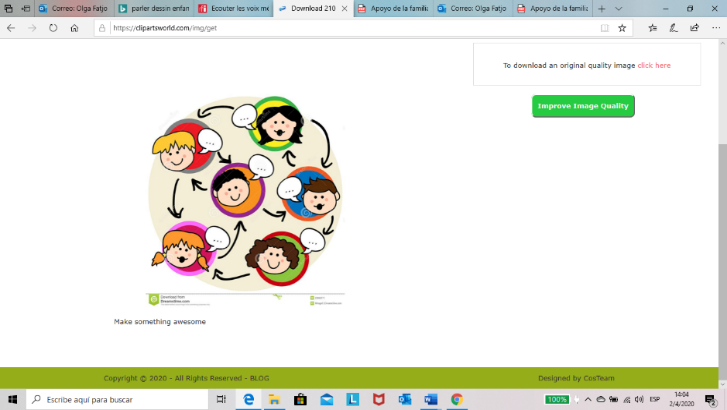 Mantenga la comunicación con el docente y otros integrantes del grupoTrate, en la medida de lo posible, de establecer comunicación con el docente a cargo.  Establezca también comunicación con otros padres de familia y fomente el trabajo colaborativo entre los estudiantes promoviendo así el trabajo en equipo.